Приложение 1 к заявке № 755-сн  25.04.2023 годаТехническое задание на комплекс услуг по изготовлению мебели в комнату приема пищи в офисном здании АО «НК «Янгпур»1. Объект закупки: кухня в комнату приема пищи в офисном здании АО «НК «Янгпур» 2. Заказчик: АО «НК «Янгпур»3. Начальная (максимальная) цена контракта: Цена контракта включает: стоимость товара, доставку товара, транспортные расходы, погрузочно-разгрузочные работы, подъем товара на требуемый этаж, включая работы с применением грузоподъемных средств, замер, сборку и установку мебели, расходы по уборке и вывозу упаковочного материала, затраты на уплату налогов, таможенных пошлин и других налогов и сборов, утвержденные действующим законодательством, а также иные расходы, связанные с исполнением контракта.Цвет мебели: дуб Кендал промасленный либо дуб Шерман коньяк (EGGER)/зеленый лес (EGGER) либо аналог.Столешница EGGER Пьетра Гриджиа антрацит (EGGER) либо аналог.Шкаф рядом с холодильником мрамор Леванто белый (EGGER) либо Белый премиум (EGGER) либо аналог.  Цвет дополнительно согласовывается с Заказчиком.Материал: ЛДСП (EGGER), либо аналог.Вся мебель должна быть выполнена в едином стиле. Фурнитура Hettich, Hafele либо аналог. Обязательный  выезд замерщика, перед началом выполнения заказа, с разработкой дизайн-проекта по комнате приема пищи и согласованием его с Заказчиком. 4. Источник финансирования: собственные средства.5. Технические характеристики:На тумбы и шкафы устанавливаются одинаковые ручки.6. Требования к качеству поставляемого товара1. Качество поставляемого товара должно соответствовать нормам и правилам техники безопасности, санитарно-гигиеническим, экологическим требованиям, подтверждаться сертификатами соответствия или иными документами о качестве товара, отвечающими требованиям действующего законодательства Российской Федерации.2. Поставляемый товар должен быть новым товаром (товаром, который не был
в употреблении, в ремонте, в т. ч. который не был восстановлен, у которого не была осуществлена замена составных частей, не были восстановлены потребительские свойства).3. Весь товар должен сопровождаться документами, подтверждающими качество
и безопасность для здоровья и жизни: действующие сертификаты и декларации соответствия, оформленные в соответствии с требованиями действующего законодательства.4. Поставляемый товар должен быть упакован в соответствии с действующим
законодательством РФ, с учетом его специфических свойств и особенностей для обеспечения сохранности при транспортировке и хранении.7. Требования к поставке товара1. Поставщик обязан уведомить заказчика о точном времени и дате поставки и сборки.2. Поставщик своими силами и за свой счет производит доставку, разгрузочные работы и сборку поставляемых товаров.3. Поставка включает в себя: доставку, разгрузку, сборку кухни в помещении заказчика.8. Требования к гарантийным обязательствам1. Поставщик обязуется выполнять гарантийное обслуживание поставляемых товаров без дополнительных расходов со стороны заказчика. Под гарантийным обслуживанием подразумевается замена поставляемого товара при обнаружении брака.2. Гарантийный срок на товар устанавливается производителем, но не менее 12 месяцев со дня подписания актив выполненных работ.9. Требования к сборке мебелиПоставщик осуществляет сборку всей поставляемой мебели своими силами.10. Место поставкиПоставщик поставляет мебель по адресу: город Губкинский.11. Срок поставкиСрок поставки – до 20 мая 2023 года.Подготовил:Начальник ОКС                                                                                               Амельченко В.А.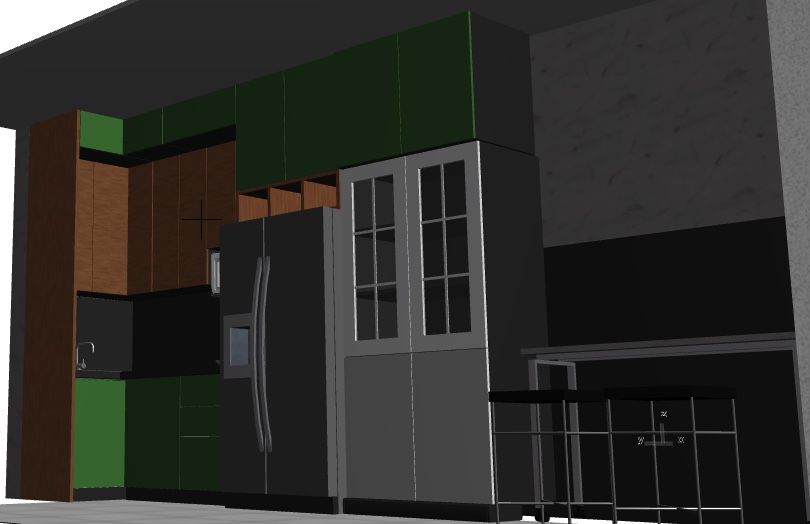 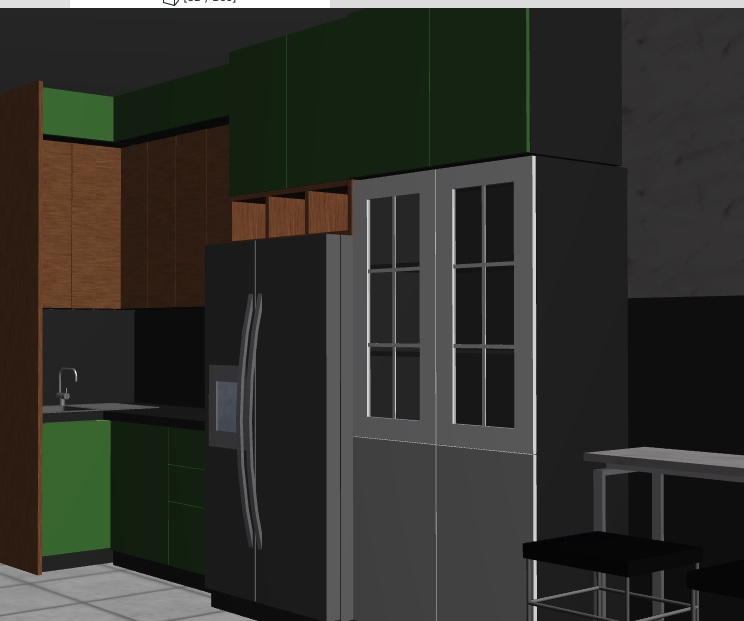 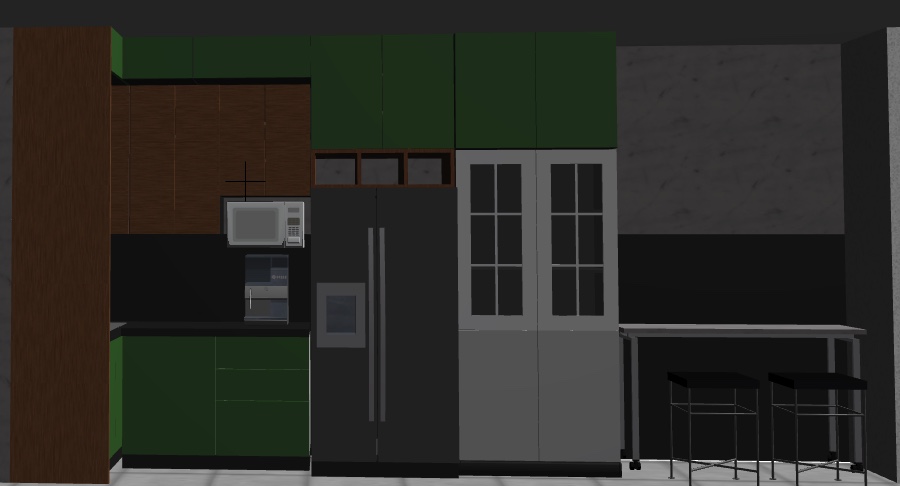 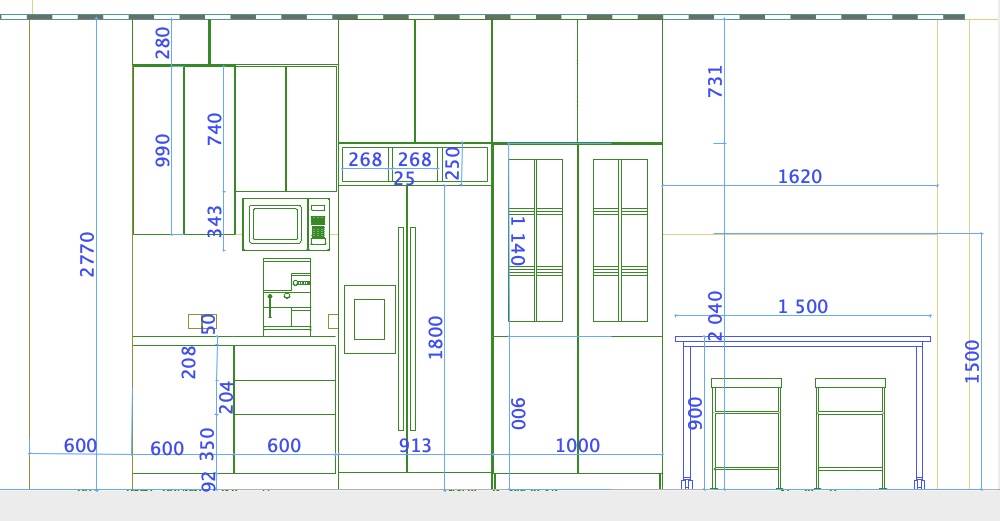 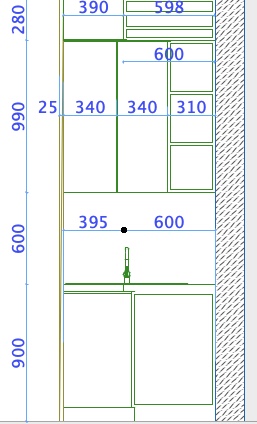 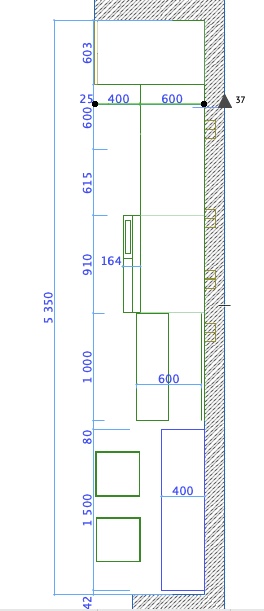 №
п/пНаименование
объекта закупки,Описание (характеристики) объекта закупкиЕд. измеренияКол-во,
шт.1Кухня    (Чертежи в Приложении 1)                                                                                                                                                                                                                                                                                                                                                                                                                                                                                                                                                                                                                                                                                                                                                                                                                                                                                                                                                                                                                                                                                                                                                                                                                                                                                                                                                                                                                                                                                                                                                                                                                                                                                                                                                                                                                                                                                                                                                                                                                                                                                                                                                                                                                                                                                                                                                                                                                                                                                                                                                                                                                                                                                                                                                                                                                                                                                                                                                                                                                                                                                                                                                                                                                                                                                                                                                                                                                                                                                                                                                                                                                                                                                                                                                                                                                                                                                                                                                                                                                                                                                                                                                                                                                             Технические характеристики:Кухня г-образнаяРазмеры (Ш*Г*В), согласно чертежа. Уточняются после обмеров и расстановки мебели Изготовителем.Материал фасада – ЛДСП (EGGER), либо аналог.Фартук, столешница – ЛДСП (EGGER).Толщина столешницы EGGER  не менее 38 мм.Толщина корпуса кухни не менее 16 мм. Толщина боковин внутренней части не менее 16 мм. Толщина стенки из МДФ не менее 25 мм.Мойка заподлицо столешницы. Мойка:Высококачественная нержавеющая сталь AISI-304Поверхность – микросатинРадиус внутренних углов чаши не менее 20 мм (R20)Шумоподавляющие накладкиКант FineU, либо аналогГабариты мойки:  не менее 38x44x19,5 смГабариты чаши:  не менее 34x40 смВстраивается ниже уровня столешницы / борт мойки находится на одном уровне со столешницейНержавеющая стальБрашированнаяБез монтажа смесителя на мойкуСмеситель для кухни IDDIS Slide SLIBL00i05, либо аналог. Над раковиной в шкафу расположена сушка для посуды, для стаканов и тарелок на всю ширину шкафа.Цвет мебели согласовывается с Заказчиком дополнительно. Кухня на ножках скрытых цоколем на магнитах, цвет в цвет фартука и столешницы. Боковая стена из ЛДСП также на ножках PI05.Системы открывания дверей Push to open Silent (либо аналог). Петли плавного самозакрывания.Полки собираются на эксцентриковых стяжках и шкантах, что позволяет производить многократную сборку-разборку. Эксцентрики закрываются пластиковыми заглушками в цвет плиты.Система выдвижных ящиков AvanTech YOU (либо аналог) с двойными боковинами. Максимальная нагрузка не менее 30 кг на ящик. Система Push to open Silent (либо аналог).В верхней полке предусмотреть контейнер-разделитель для столовых приборов.Шкаф с фрезой стекло тонированное ударопрочное.  Организация OrgaStore 810 для ArciTech, KB800 (либо аналог).Боковины кухни облицованы кромкой ПВХ не менее  0,4 мм в  цвет кухни.Барная стойка выполненная из  мрамор Леванто белый (EGGER) либо аналог  толщиной не менее 32 мм. 4 квадратных металлических опоры толщиной не менее 4*4 см черного цвета на металлических прорезиненных колесиках.На рабочую зону установлено по периметру светодиодное освещение.Техника в кухне (поставка Заказчика):Холодильник Side by Side Samsung RS62R5031B4/WT черный.Микроволновая печь LG MS2042DB черныйВ стенах имеются розетки, предусмотреть вывод светодиодного освещения в коробе, освещения на рабочую поверхность внизу верхних шкафов  и в верхних коробах под потолком. На стене возле барной стойки, установлена ЛДСП ПЛИТа не менее 16 мм, размеры согласно чертежа  Шт.1